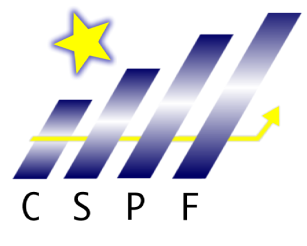 Livro didático adotado para o Mini-maternalEstação criança - Interdisciplinar A
Edição Renovada
Quinteto Editorial (Grupo FTD)Autores: Júnia La Scala, Arnaldo Rodrigues, Margaret Presser e Raoni La ScalaVenda pelo site www.ftdcomvoce.com.br